 от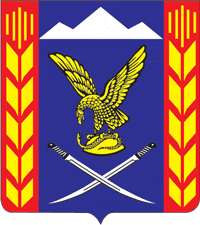 МУНИЦИПАЛЬНОЕ БЮДЖЕТНОЕ ОБЩЕОБРАЗОВАТЕЛЬНОЕ УЧРЕЖДЕНИЕ «СРЕДНЯЯ ОБЩЕОБРАЗОВАТЕЛЬНАЯ ШКОЛА№ 11» ПРЕДГОРНОГО МУНИЦИПАЛЬНОГО ОКРУГА СТАВРОПОЛЬСКОГО КРАЯПриказ по ОД    28.09.2023 г.                                                                                             № 209Об утверждении итогов школьного этапа всероссийской олимпиады школьников в 2023-2024 учебном году по технологииНа основании приказа Министерства просвещения Российской Федерации от 27 ноября 2020 года № 678 «Об утверждении Порядка проведения всероссийской олимпиады школьников», приказа Управления образования администрации Предгорного муниципального округа Ставропольского края от 04 сентября 2023 года № 420 «Об установлении квоты победителя и призера школьного этапа всероссийской олимпиады школьников по технологии в 2023-2024 учебном годуПРИКАЗЫВАЮ:Утвердить прилагаемые итоги школьного этапа всероссийской олимпиады школьников в 2023-2024 учебном году по технологииКонтроль за исполнением настоящего приказа оставляю за собойДиректор МБОУ СОШ №11                                   Э.В. Новикова                                                                                                                                               Утверждены                                                                                                                                                                            Директор МБОУ СОШ № 11__________Э. В. Новикова                                                                                                                                                  от 28.09.2023г.Итогишкольного этапа всероссийской олимпиады школьников по технологии в 2023-2024 учебном годуФИОМуниципальный район/городской округОбразовательная организацияКлассПолИтогоСтатусКонищев Тимур СергеевичПредгорныйМБОУ СОШ № 11  5М11Троян Дмитрий АлексеевичПредгорныйМБОУ СОШ № 11  5М10Фролов Ярослав СергеевичПредгорныйМБОУ СОШ № 11  5М10Хуцишвили Константин МихайловичПредгорныйМБОУ СОШ № 11  5М5Дудасов Артём СергеевичПредгорныйМБОУ СОШ № 11  5М4Устюжанина Алёна АлександровнаПредгорныйМБОУ СОШ № 11  5Ж47ПризёрДавидян Аделина СуреновнаПредгорныйМБОУ СОШ № 11  5Ж46ПризёрМамай Мария НиколаевнаПредгорныйМБОУ СОШ № 11  5Ж45ПризёрСамарина Ульяна РомановнаПредгорныйМБОУ СОШ № 11  5Ж45ПризёрКривоногова Валерия ВикторовнаПредгорныйМБОУ СОШ № 11  5Ж33Перчун Станислав НиколаевичПредгорныйМБОУ СОШ № 11  6М10Каменецкий Станислав АлександровичПредгорныйМБОУ СОШ № 11  6М6Каменецкий Вячеслав АлексеевичПредгорныйМБОУ СОШ № 11  6М3Магдыч Арина АлександровнаПредгорныйМБОУ СОШ № 11  6Ж57ПобедительЛоскутова Алина ПавловнаПредгорныйМБОУ СОШ № 11  6Ж44ПризёрЖалыбина Алина СергеевнаПредгорныйМБОУ СОШ № 11  6Ж36Наринян Артур ГарриевичПредгорныйМБОУ СОШ № 11  7М92ПобедительВоротилин Артем ВадимовичПредгорныйМБОУ СОШ № 11  7М36Овчинников Тимур АнатольевичПредгорныйМБОУ СОШ № 11  7М36Яцула Владислав АнатольевичПредгорныйМБОУ СОШ № 11  7М12Давыдова Мария ДмитриевнаПредгорныйМБОУ СОШ № 11  7Ж33Лукашова Ника АртемовнаПредгорныйМБОУ СОШ № 11  7Ж31Луковская Ксения ВладимировнаПредгорныйМБОУ СОШ № 11  7Ж19Мхитарян Армен АрутюновичПредгорныйМБОУ СОШ № 11  8М45ПризёрГрадиль Михаил АлександровичПредгорныйМБОУ СОШ № 11  8М25Мартиросян Григорий МгеровичПредгорныйМБОУ СОШ № 11  8М20Борисенко Анастасия СергеевнаПредгорныйМБОУ СОШ № 11  8Ж90ПобедительЛавриненко Вероника СергеевнаПредгорныйМБОУ СОШ № 11  8Ж53ПобедительГрекалова Арина РуслановнаПредгорныйМБОУ СОШ № 11  8Ж52ПобедительАгабабян Роман ЮрьевичПредгорныйМБОУ СОШ № 11  9М48ПризёрМиронов Иван ИвановичПредгорныйМБОУ СОШ № 11  9М45ПризёрОглобля Роман АлександровичПредгорныйМБОУ СОШ № 11  9М15Будаковская Евгения ВикторовнаПредгорныйМБОУ СОШ № 11  9Ж35Криворучко Арианна АлександровнаПредгорныйМБОУ СОШ № 11  9Ж31